Spett.le COMUNE DI DECIMOMANNUc.a Responsabile del I° SettoreMODULO DI DOMANDA PER LA RICHIESTA DI CONCESSIONE IN USO DEGLI IMPIANTI SPORTIVI DI PROPRIETA’ DEL COMUNE DI DECIMOMANNU(Per periodi pari o superiori a 30 giorni o per l’intero anno sportivo)DA PRESENTARE ALL’ INDIRIZZO PEC protocollo@pec.comune.decimomannu.ca.it NEL TERMINE PERENTORIO DI SCADENZA DEL 25 LUGLIO 2024.Oggetto: Richiesta di concessione in uso di impianto sportivo – A.S 2024-2025.Il/La sottoscritto/a 	nato/a a 	il 	e residente in 	 via 	n.	in qualità di Presidente dell’ASD/Società/A.C 		con sede legale a 		in via 	n.		iscritta all’ Albo delle Società ed Associazioni Sportive Dilettantistiche del Comune di DecimomannuCHIEDEPer l’anno sportivo 2023/2024 la concessione in uso dell’impianto sportivo: PALESTRA INTERNA ALLA SCUOLA PRIMARIA (Istituto Comprensivo L. da Vinci) IMPIANTO SPORTIVO VIA AIE IMPIANTO SPORTIVO VIA ELEONORA D’ ARBOREA “Rita D’ Urbano” PALESTRA POLIVALENTE VIA ANTONIO BALLERO PALESTRA VIA E. CORRIAS (presso il centro culturale Grazia Deledda) Per il periodo, giorni ed orario di seguito indicati:NOME IMPIANTO: 	NOME IMPIANTO: 	N.B: Tutti gli impianti sono concessi sino alle ore 22:00, salvo particolari esigenze, nel caso di palestre scolastiche a seconda della disponibilità data dal dirigente scolastico.DICHIARAChe:L’impianto suddetto viene richiesto per lo svolgimento delle seguenti attività:L’impianto verrà frequentato da n. 	persone, dirigenti, tecnici e atleti 3) Possiede Non possiedeIn gestione altri impianti 	4) Dispone Non disponeDi altri impianti richiesti all’ Ente (Comune, Città Metropolitana, Regione)5) Intende Non intendeCollocare all’ interno dell’impianto materiale pubblicitario (striscioni, cartelloni, targhe, simili)6)  Intende Far effettuare Non far effettuareRiprese televisive o radiofoniche delle attività sportive (allenamenti, partite) da emittenti, locali e non.SI IMPEGNAin caso di concessione dell’impianto:ad usare l'impianto comunale, le attrezzature ed i servizi ivi esistenti con la massima cura e diligenza, in modo da restituirli, alla scadenza della concessione, nello stesso stato in cui sono stati concessi, salvo il deterioramento derivante dall’uso medesimo;a riconsegnare l’impianto e le attrezzature funzionanti al termine di ciascun periodo d’uso, a sistemare ordinatamente al termine delle esercitazioni le attrezzature usate nei locali e spazi appositi assegnati e a non installare attrezzi fissi o sistemare impianti che riducano la disponibilità degli spazi nelle strutture concesse;a segnalare tempestivamente al 1° Settore ogni danno che si possa verificare alle persone e/o alle strutture ed agli attrezzi loro assegnati;ad assumere la piena responsabilità di tutti i danni che potrebbero eventualmente essere arrecati agli impianti ed alle attrezzature, limitatamente alla parte di essi strettamente concessa in uso;a sollevare il Comune di Decimomannu, quale proprietario dell'impianto, da ogni responsabilità per danni a persone e cose, anche di terzi, che potrebbero verificarsi durante l’utilizzo degli impianti concessi in uso;a contrarre idonea polizza assicurativa in favore dei propri associati contro eventuali incidenti o danni che dovessero loro derivare dallo svolgimento dell’attività sportiva presso gli impianti comunali;a munirsi di specifica polizza assicurativa R.C., in occasione della manifestazione programmata, per la copertura di danni che potrebbero verificarsi durante e/o in occasione della stessa;ad assumere a proprio carico le spese per la pulizia dei locali;a sottoporre i propri aderenti, qualora si tratti di attività o manifestazioni sportive, a specifica visita medica al fine di accertare l'idoneità fisico-sanitaria degli stessi ad esercitare l'attività delle singole discipline sportive;ad assicurare la presenza, durante l'esercizio della pratica sportiva o di qualsiasi altra attività anche extra sportiva, di un dirigente responsabile, munito di idoneo documento attestante la sua appartenenza all'Istituzione richiedente;a munirsi di tutte le autorizzazioni prescritte dalle vigenti disposizioni per lo svolgimento sia delle manifestazioni sportive sia di quelle non sportive;a provvedere a proprie spese, in occasione di manifestazioni, ai servizi di guardaroba, biglietteria e relative verifiche, disciplina e controllo degli ingressi, maschere, sorveglianza, parcheggi e servizi d’ordine, servizio antincendio e servizio di autoambulanza e simili, ove prescritti;ad usare l'impianto comunale esclusivamente per gli scopi indicati nell’atto di concessione e a non concedere a terzi, ad alcun titolo e per nessun motivo, l'uso dello stesso impianto e delle attrezzature annesse e l’accesso ai locali non ricompresi nel suddetto atto;a non apportare trasformazioni, modifiche o migliorie agli impianti concessi senza il consenso scritto del Comune di Decimomannu.Elenco degli allegati:Copia dell’atto costitutivo e statutoCopia del documento d’ identitàCopia certificato di affiliazione, in corso di validità, alla Federazione Sportiva/Disciplina Sportiva Associata/Ente di Promozione Sportiva riconosciuti dal C.O.N.I, relativamente alla disciplina per l’esercizio della quale è richiesta l’autorizzazione all’ utilizzo dell’impianto o dichiarazione sostitutiva di certificazioneAltri allegati 	Decimomannu li 	FIRMA E TIMBRO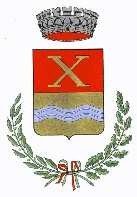 COMUNE DI DECIMOMANNUCITTA’ METROPOLITANA DI CAGLIARII SETTORE – Ufficio sportPiazza Municipio 1 - 09033 – Decimomannu (CA)COMUNE DI DECIMOMANNUCITTA’ METROPOLITANA DI CAGLIARII SETTORE – Ufficio sportPiazza Municipio 1 - 09033 – Decimomannu (CA)COMUNE DI DECIMOMANNUCITTA’ METROPOLITANA DI CAGLIARII SETTORE – Ufficio sportPiazza Municipio 1 - 09033 – Decimomannu (CA)PAGINA 1C.F.	80013450921C.F.	80013450921Tel. 070966701 – 0709667031MAIL: dgarau@comune.decimomannu.ca.itMAIL: dgarau@comune.decimomannu.ca.itP.IVA 01419800923P.IVA 01419800923PEC: protocollo@pec.comune.decimomannu.ca.itPEC: protocollo@pec.comune.decimomannu.ca.itPERIODO:DAL 	AL 	GIORNI:DALLE ORE / ALLE OREDALLE ORE / ALLE OREALLENAMENTO/PARTITALUNEDI’MARTEDI’MERCOLEDI’GIOVEDI’VENERDI’SABATODOMENICAGIORNI:DALLE ORE / ALLE OREDALLE ORE / ALLE OREALLENAMENTO/PARTITALUNEDI’MARTEDI’MERCOLEDI’GIOVEDI’VENERDI’SABATODOMENICA